Królewska Fundacja RomówCzłonekKomisji Wspólnej Rządu i Mniejszości Narodowych i Etnicznych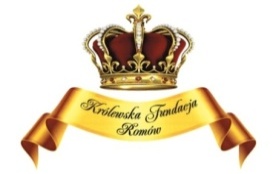                                                                                                                        Szczecinek 16.08.2018 r.Bogdan TrojanekCzłonek Komisji Wspólnej Rządu i Mniejszości Narodowych i EtnicznychPrezes Królewskiej Fundacji Romów.ul. 1 – go Maja 8578 – 400 Szczecinek                                                                                                                                                   MinisterBartosz Marczukz udziałem i do wiadomosciPaniDyrektor Departamentu EFSMonika Zielińska – ChoinaMinisterstwo Rodziny, Pracy i Polityki Społecznejul. Nowogrodzka 1/3/500 – 513 WarszawaPana Dyrektor Departamentu WRMNiEAndrzej Rudlickiul. Batorego 502 - 591 WarszawaSzanowny Panie Ministrze,                                                                                                  Szanowni Państwo,Królewska Fundacja Romów, występując imieniem stowarzyszeń i organizacji społeczności romskiej przygotowała i przedstawiła pisemnie w dniu 09.03.2018 roku do  rozpoznania uwagi i propozycje do Osi Priorytetowej PO Wiedza-Edukacja – Rozwój 2014 – 2020 . Pozwalam sobie przypomnieć treść naszych uwag, przesyłając w załączeniu przedkłożony wówczas materiał. propozycji szczegółowych dla poszczególnych zapisów Osi Priorytetowej Programu Operacyjnego Wiedza, Edukacja, Rozwój 2014 – 2020 Działanie 2.7 " Zwiększenie szans na zatrudnienie osób szczególnie zagrożonych wykluczeniem społecznym"  - Typ projektu 1 o tytule:  " Kompleksowe działanie na rzecz poprawy wykształcenia i zatrudnienia członków społeczności romskiej, a także działania na rzecz likwidacji barier, które utrudniają zatrudnienie Romow i integrację ze społecznoscią większościową ".Organizacje romskie zwracają się z prośbą o poinformowanie nas o wynikach i zakresie dokonanych zmian oraz o uwzględnieniu/lub nie naszych uwag i propozycji w nowym rozporządzeniu.Uprzejmie proszę o udzielenie nam takowej pisemnej informacji.                                                                                    Pozostaję z wyrazami szacunku i poważania                                                                                                     Bogdan Trojanekzałącznik:  odpis nasze pismo do MR,PiPSz dnia 09.03.2018 roku